ДУДКО ЮЛИЯ АЛЕКСАНДРОВНАдепутат Таймырского Долгано-Ненецкого районного Совета депутатов пятого созываДудинский одномандатный избирательный округ № 3член фракции Всероссийской политической партии «Единая Россия»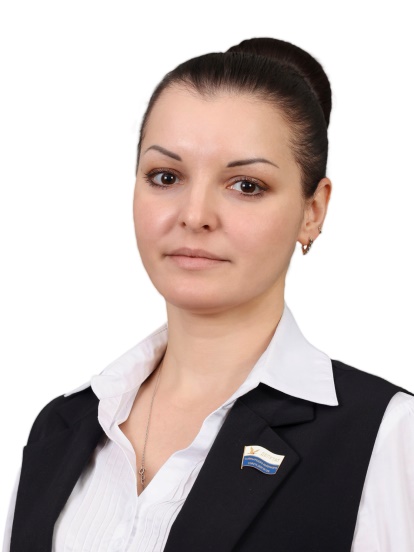 Входит в состав постоянной комиссии:- по социальной политике.Дата и место рождения: 8 апреля 1990 года, Красноярский край, Диксонский район, п. Диксон. Образование: высшее, 2013 год - Луганский национальный университет имени Тараса Шевченко, специальность «Язык и литература (английский)», квалификация «Филолог, преподаватель английского языка и литературы».Трудовая деятельность: 2012 г. - 2014 г. – Новострельцовский учебно-воспитательный комплекс, учитель английского языка;2014 г. - по настоящее время – Таймырское муниципальное казенное общеобразовательное учреждение «Дудинская средняя школа №3», учитель английского языка.Семейное положение:не замужем.10 сентября 2023 года избрана депутатом Таймырского Долгано-Ненецкого районного Совета депутатов пятого созыва.